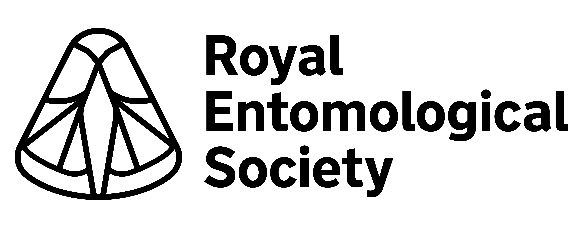 RES Student Outreach Fund Application Form January 2024		Application NotesPlease complete this form and return it via email to info@royensoc.co.ukNo individual award shall exceed £500.Completed applications will be assessed by their ability to meet the RES Outreach Fund Criteria and associated information available online hereApplicant DetailsProject Summary/abstractProject MethodsEvaluation and legacy Budget overviewSubmissionPlease sign your completed application form and email to info@royensoc.co.ukPlease also ensure the application is signed by a supervisorRead the RES Data Protection Policy on our website.
Applicant name(s):Applicant name(s):RES membership number:Organisation:Organisation:Department:Email Address:Course details:How did you hear about the Award? Delete options as required.RES social media; External social media; RES Website; External Website; RES Newsletter; Word of Mouth (state who:); RES Staff (state who:); Project titleAmount requested maximum £500Summary of project:
max 300 wordsEntomological discipline of project content
max 50 words

Delivery date(s)
Include a brief timeline e.g. development, delivery, reporting

Target and other audience(s):
max 100 wordse.g. Audience size / Audience Age / Geographic location/Group make up (e.g. intergenerational families, adult, children >16 etc.)/ Gender/ Ethnicity.  How often do they attend informal science events/ Evidence of Interest and enjoyment/Increased entomological knowledge and understanding.

1.2.3.…Impact and outcome Objectives
max 100 words
i.e. what will you achieve? Learning outcomes, behaviour change, policy influence etc.
1.2.3.…About you
max 300 words
Background and suitability of applicants and delivery partnersDetailed description of your project
(800 WORD LIMIT)
Why?  With context/rationale and Aimsand How? Methods, partners/contributors
Will your project meet the RES Outreach Fund Criteria? E.g. Explain what are your content/messaging objectives (100 WORD LIMIT)For “the improvement and diffusion of entomological science”. This includes help to purchase equipment and help to fund expeditions or organising meetings etc.Explain how you will reach, attract, and promote to engage each of your target audiencesMax 100 wordsThis can include the use of marketing methods such as social media, flyers, distribution partners etc.

1.2.3.…Will your project involve entomologists?Max 100 words
Describe how they will be recruited, supported, upskilled, etc.Equality, Diversity and Inclusion: How does your project work to remove barriers to participation for your public audiences and project partners/ entomologists?
Max 300 words
i.e. enable people of all ages, physical, learning, and social needs will be able to participate and benefit

How will you measure if your listed objectives and impact aims were achieved? 
Max 300 wordsProvide description of evaluation measures and methods you will use. Reference your project objectives and target audiences. Will your project continue in future or allow future activity? Can aspects of the project be utilized by the RES in future?Max 100 wordse.g. reuse of equipment at future public events donation of copies of game/activity materials, provision of digital resourcesHow will the RES be credited and promoted within the project?Max 100 wordse.g. Use of RES logo in promotion and physical displays, mention of RES funding in presentation.How would you report on your project?'Antenna magazine or RES website article (~250 words plus images)Short video for RES youtube channelINSTAR magazine article (for young people)Other (please specify):Funds requested 
(max value £500)Costs can be provided in local currency if needed, but must be an equivalent cost of up to £500 at the time of application.Detailed breakdown of how funds will be used:
Please provide details and justifications of costs e.g. research or quotes (inclusion at end of form separate attachments welcome), Please explain cost calculations in detail.  Insufficient calculation of costs may result in refusal of assessment.
Could this project be delivered in the absence of the RES Outreach Fund? Is match or partnership funding being sought/used? 
Please list what additional funding and agreements you have already or are seeking, or funding in kind. Please explain how the RES Outreach Fund Funds contribute a unique component of the project and will deliver additional impact.Applicant(s) signature(s):                 Date: